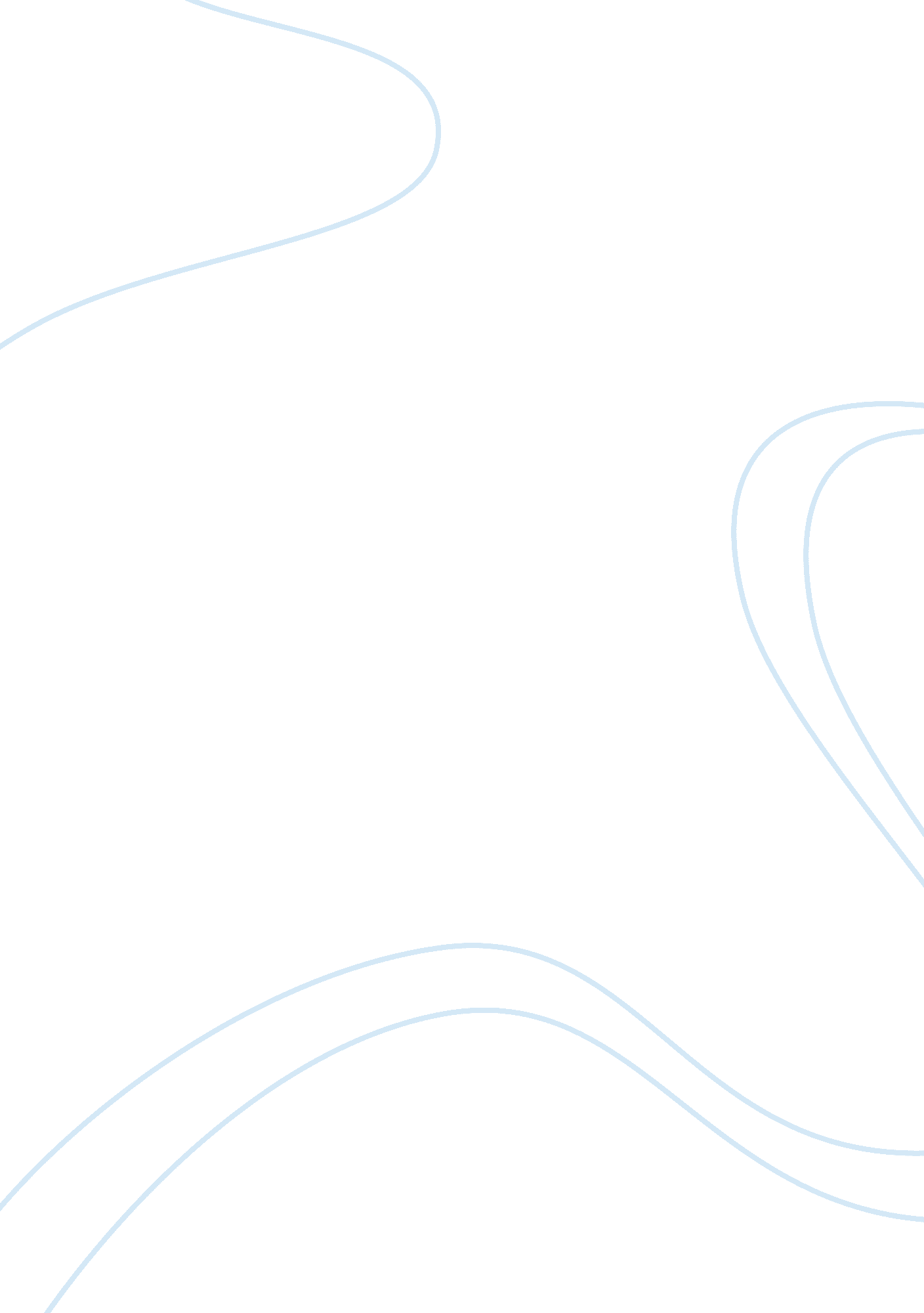 The diseases of digestive systemScience, Biology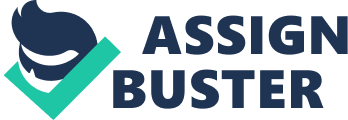 The human body is made so intricately, but things can go wrong. The accidents that happen in the human body can be called diseases, disorders or illnesses. These little imperfections could be anywhere from a cough to cancer. However, there’s also everywhere in between! Exploring a very important body system such as the digestive system can help you get to know your body better. We can also learn how to prevent these mistakes from happening once we learn about the diseases themselves. Ulcer An ulcer is one of the many digestive disorders. Peptic ulcers occur in the digestive system. When you have ulcers surface tissues die leaving a raw inflamed spot that heals slowly. Peptic ulcers occur in the digestive system. Scientists think that Helicobacter pylori (bacteria) have to do with ulcers but they’re not quite sure yet. That bacteria is in 20% of people under 30 in the US and over 50% of people over 60. Patients diagnosed with peptic ulcers may experience a blockage in stomach or duodenum. People with ulcers may have blockage of the stomach, internal bleeding, and perforations on the wall of the stomach. These symptoms usually need surgery. Medications that neutralize stomach acid or suppress its secretion relieve the pain temporarily. Eating may also control the pain. Now that you know about ulcers you can learn about preventing it. Irritable Bowel Syndrome Another digestive disorder is Irritable Bowel Syndrome (IBS). When you have IBS your food digests incorrectly. This disorder is commonly related to stress and is usually found in young adults. Any symptoms are found in higher than 10% of adults. Some symptoms may be abdominal pain that moves area to area, constipation, bloating, and more. A high fiber diet may help as well as antidiarrheal drugs, mild tranquilizers, or antidepressants. Now you know some more about IBS and how you can treat it. Crohn’s Disease The third disease in the digestive system you are reading about is Crohn’s Disease. Chronic Inflammatory Disease can harm any part of the gastrointestinal/digestive tract. Usually, the lower part of the small intestine and areas of the large intestine are inflamed. Crohn’s disease has some similar characteristics to ulcerative colitis, and together they are called inflammatory bowel disease. Some symptoms you may experience are diarrhea, ulcers, arthritis, as well as weight loss most commonly over age 60. High vitamin and low fiber diet may be helpful in certain patients. You may be prescribed to corticosteroid drugs. Severe cases may need surgery. We have yet to discover the cause of Crohn’s disease. However, it is likely due to an abnormal response of the immune system. Now you know a little more about Crohn’s disease and how it affects the human body. Hemorrhoids Last, but not least is Hemorrhoids. A hemorrhoid is a swollen or enlarged vein in the lower rectum or anus. Hemorrhoids can turn into an anal infection or increase in intra-abdominal pressure which may be developed during pregnancy. Could be a complication of chronic liver or tumors. mild hemorrhoids could be treated with baths, suppositories, and/or laxatives, while more severe cases of hemorrhoids should be taken out surgically. 